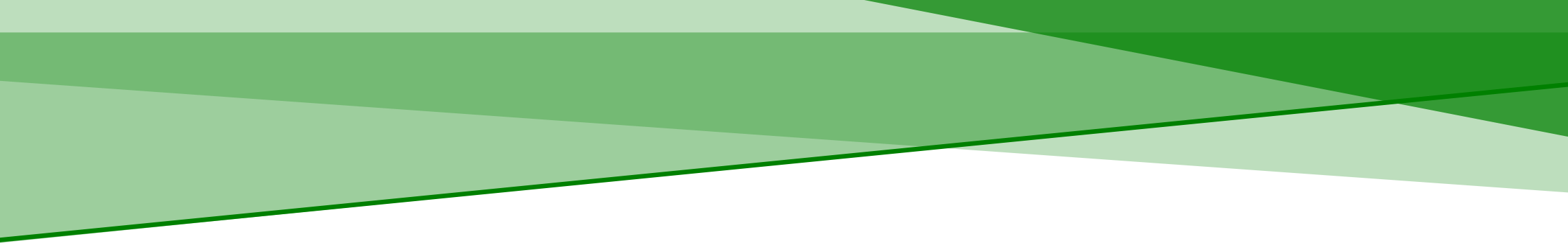 Visualisierung der Befragungsergebnissedes Studiengangs Musikerziehung Bachelor of ArtsBefragung der Absolventinnen und Absolventen
des Prüfungsjahrgangs 2017Inhaltsangabe1.	Einleitung	32.	Einsatz von Vergleichswerten	43.	Derzeitige Beschäftigung	54.	Aufnahme eines weiteren Studiums	65.	Beschäftigungssuche	76.	Beruf	97.	Beziehung zwischen Studium und Beschäftigung	118.	Zufriedenheit mit dem Studium	149.	Kompetenzen	15AbbildungsverzeichnisAbbildung 1: Erwerbsstatus/Tätigkeit ca. 1,5 Jahre nach Studienabschluss	5Abbildung 2: Aufnahme eines Master-Studiums nach dem Bachelor-Abschluss	6Abbildung 3: Wechsel der Hochschule für das weitere Studium nach dem Bachelor-Abschluss	6Abbildung 4: Dauer der Suche für die erste Beschäftigung nach Studienabschluss	7Abbildung 5: Erfolgreicher Weg der Beschäftigungssuche	8Abbildung 6: Berufliche Stellung	9Abbildung 7: Leitungsaufgabe	9Abbildung 8: Hauptsächliche Tätigkeit	10Abbildung 9: Bewertung der praxis- und berufsbezogenen Studienelemente	11Abbildung 10: Verwendung der im Studium erworbenen Qualifikationen im Beruf	11Abbildung 11: Beziehung zwischen Studienfach und den beruflichen Aufgaben	12Abbildung 12: Geeignetes Abschlussniveau für die Beschäftigung	12Abbildung 13: Ausbildungsadäquate berufliche Situation	13Abbildung 14: Zufriedenheit mit dem Studium insgesamt	14Abbildung 15: Rückblickende Studienentscheidung	14Abbildung 16: Auswertung Kompetenzen	15EinleitungIm vorliegenden Bericht werden die Rückmeldungen der Absolvent_innen des Studienganges Musikerziehung des Prüfungsjahrgangs 2017 dargestellt. 46% der Absolvent_innen der Hochschule Osnabrück haben am Absolventenpanel 2017 teilgenommen. Von den insgesamt 68 Absolvent_innen des Studienganges Musikerziehung, die im Prüfungsjahrgang 2017 ihr Studium erfolgreich beendet haben, beteiligten sich 21 (31%) am AP2017.Einsatz von VergleichswertenUm den Nutzen der verwendeten Vergleichswerte für Ihre Hochschule zu optimieren, hat das Institut für angewandte Statistik die Fallbasis der Vergleichswerte über ein Pooling der Stichprobe des AP2017 (n=12.281) und der KOAB-Befragung (n=41.999) erweitert (Stand: 02.09.2019). Auf diese Weise ist es wahrscheinlicher, dass für einen Studiengang relevante Vergleichswerte dargestellt werden können.Die auf den folgenden Seiten genutzten Vergleichswerte bzw. Gruppen von Vergleichsstudiengängen werden je Abbildung festgelegt, daher kann sich die Fallbasis ändern. Ziel ist es, auf datenschutzkonforme Weise, möglichst passende Vergleichswerte einzusetzen. Der inhaltlichen Nähe zwischen dem betrachteten Studiengang und den ausgewählten Vergleichsstudiengängen wird dabei die höchste Priorität gegeben. Ausgewählt werden Studiengänge, die an einer Hochschule gleichen Typs mit der gleichen Abschlussart erworben werden können. Die Vergleichswerte enthalten nicht die Werte des Studiengangs, der diesen gegenübergestellt wird.Um eine optimale Passung der Vergleichswerte zu erreichen, wird zunächst die Studienbereichsgruppe des hier betrachteten Studiengangs angesteuert, wodurch alle anderen Studiengänge in der gleichen Studienbereichsgruppe ausgewählt werden. Diese Auswahl wird beibehalten, wenn die so zusammengestellte Gruppe mindestens fünf weitere Hochschulen und mindestens n=20 Fälle umfasst. Ist dies nicht der Fall, wird die nächsthöhere Stufe ausgewählt (Fachgruppe) und die Prüfungslogik wiederholt. Die Gruppe ist bei der Vergleichsgrafik mit einer Abkürzung gekennzeichnet. Dabei bezeichnet "SBG" die Studienbereichsgruppe und "FGG" die Fächergruppe. Sollten sich auch hier nicht genügend Hochschulen oder Fälle in der Vergleichsgruppe befinden, wird der Gesamtwert für die Studiengänge der gleichen Hochschulform ausgewählt.Derzeitige Beschäftigung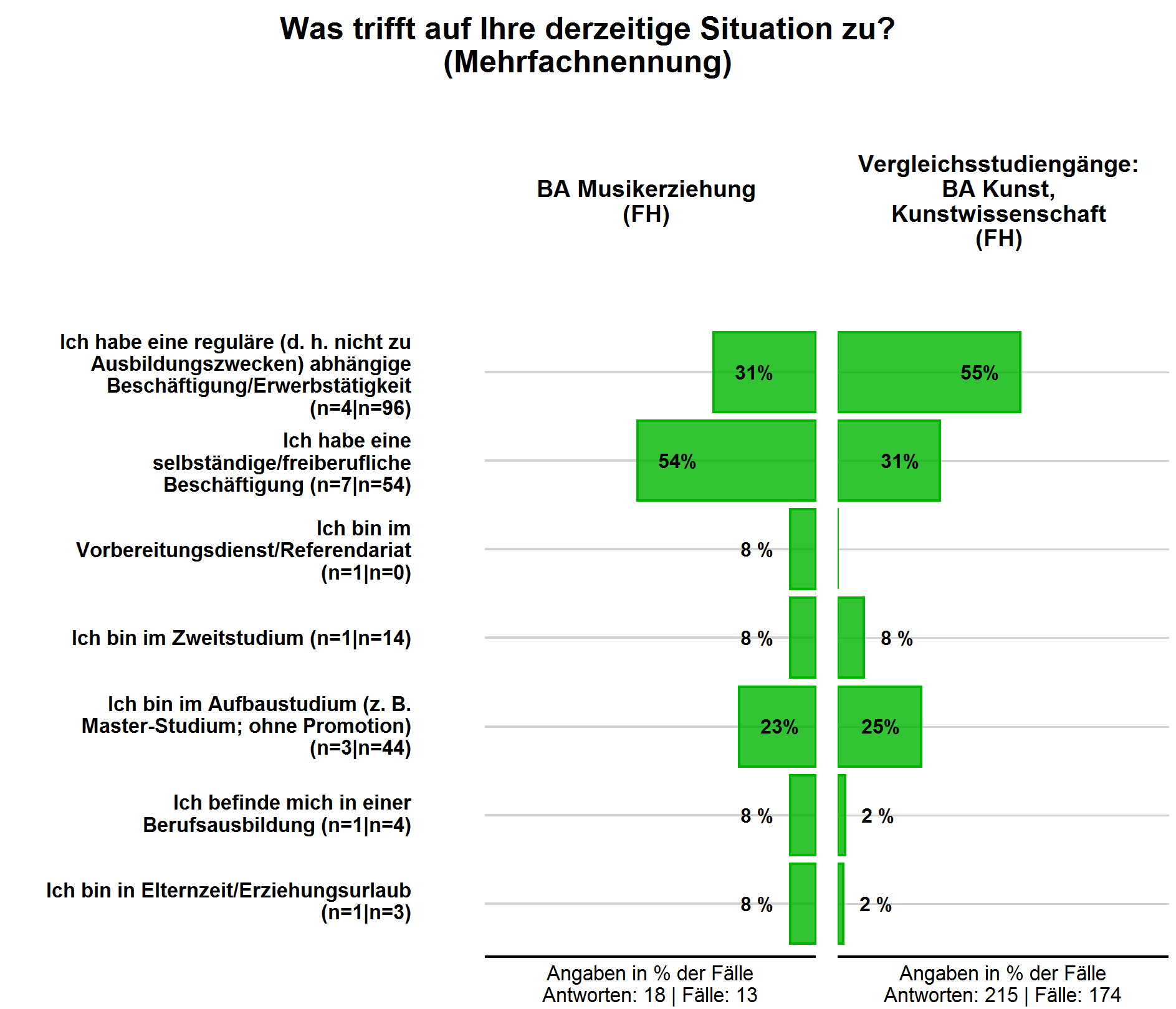 Abbildung 1: Erwerbsstatus/Tätigkeit ca. 1,5 Jahre nach StudienabschlussAufnahme eines weiteren Studiums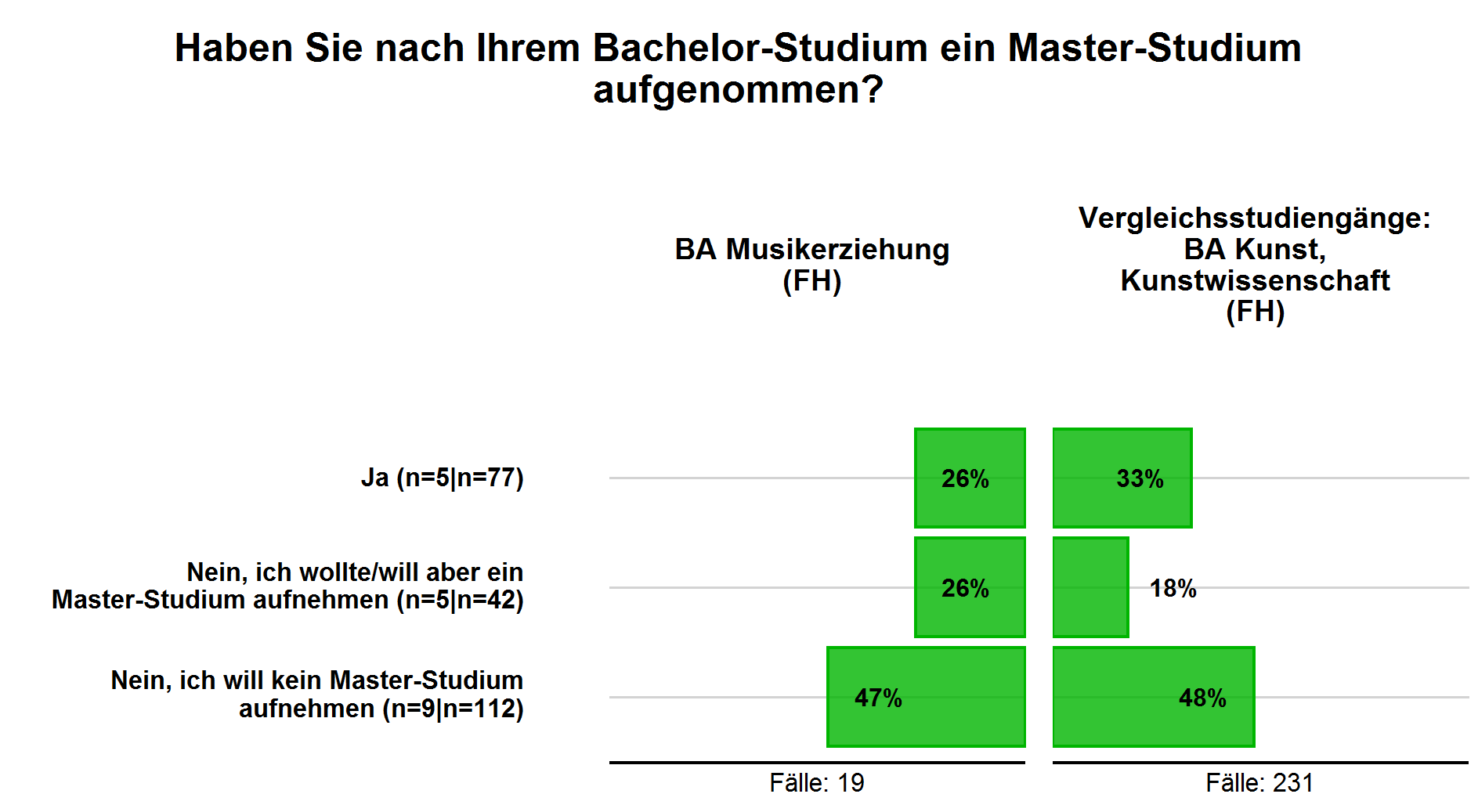 Abbildung 2: Aufnahme eines Master-Studiums nach dem Bachelor-Abschluss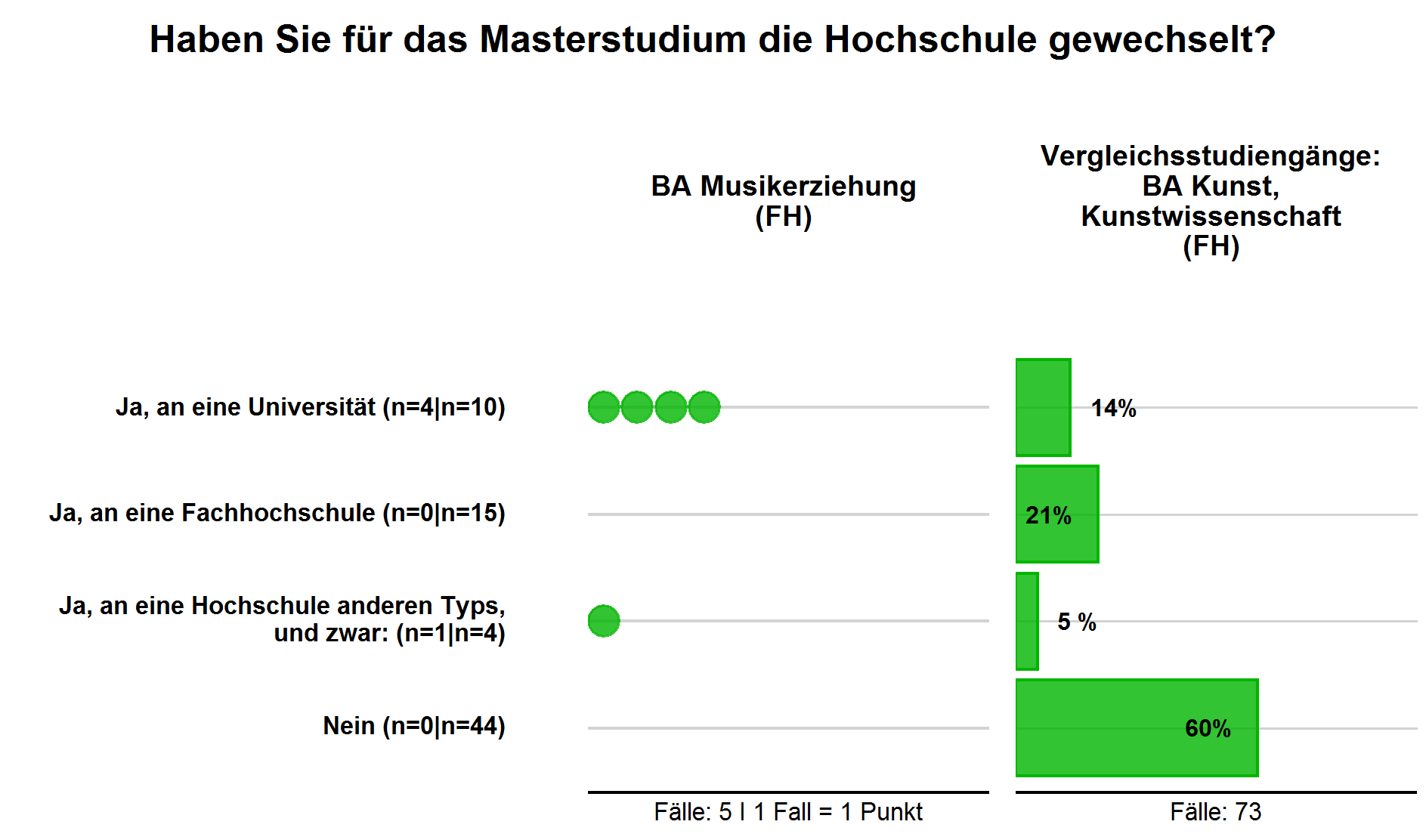 Abbildung 3: Wechsel der Hochschule für das weitere Studium nach dem Bachelor-AbschlussBeschäftigungssuche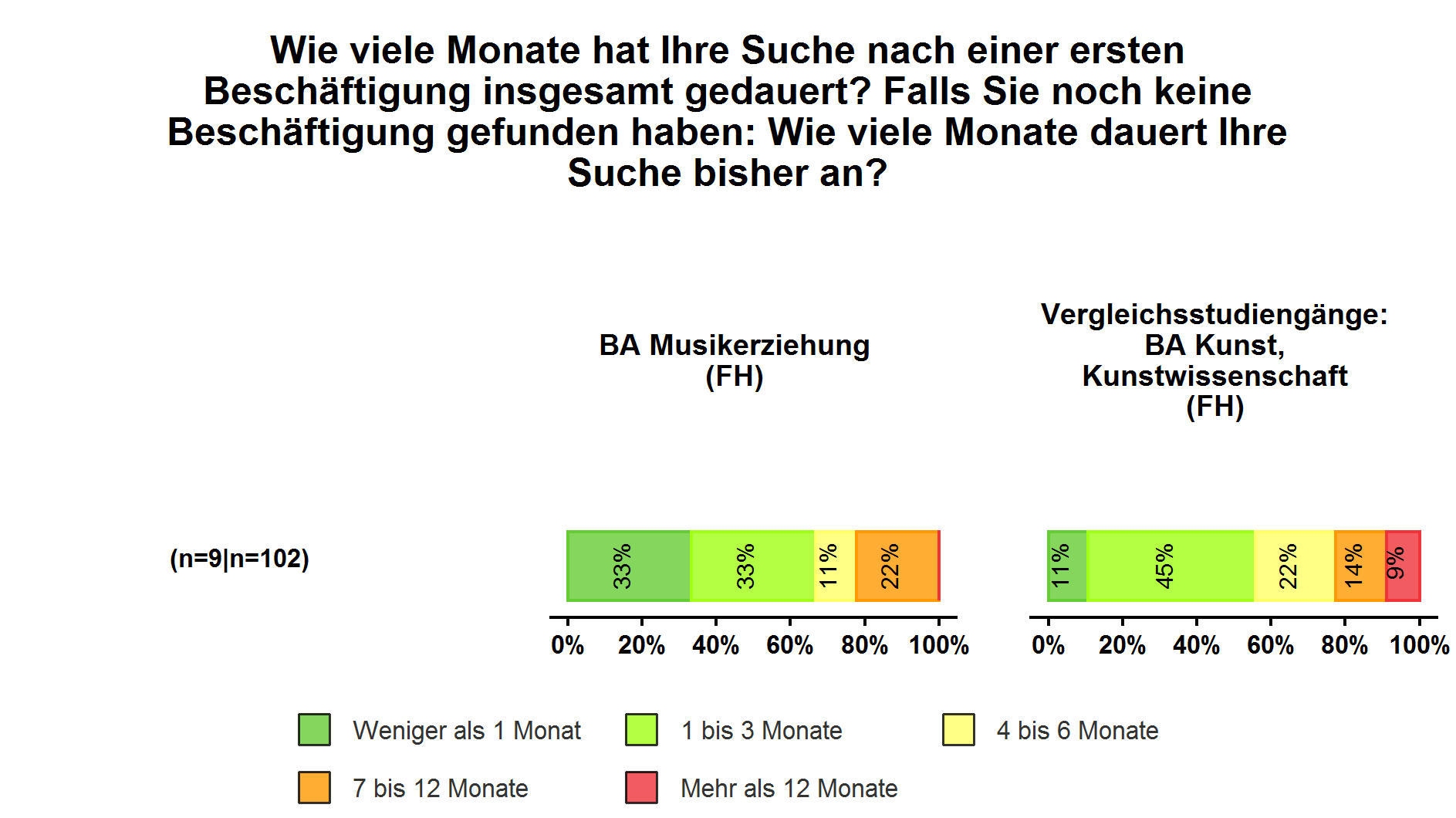 Abbildung 4: Dauer der Suche für die erste Beschäftigung nach Studienabschluss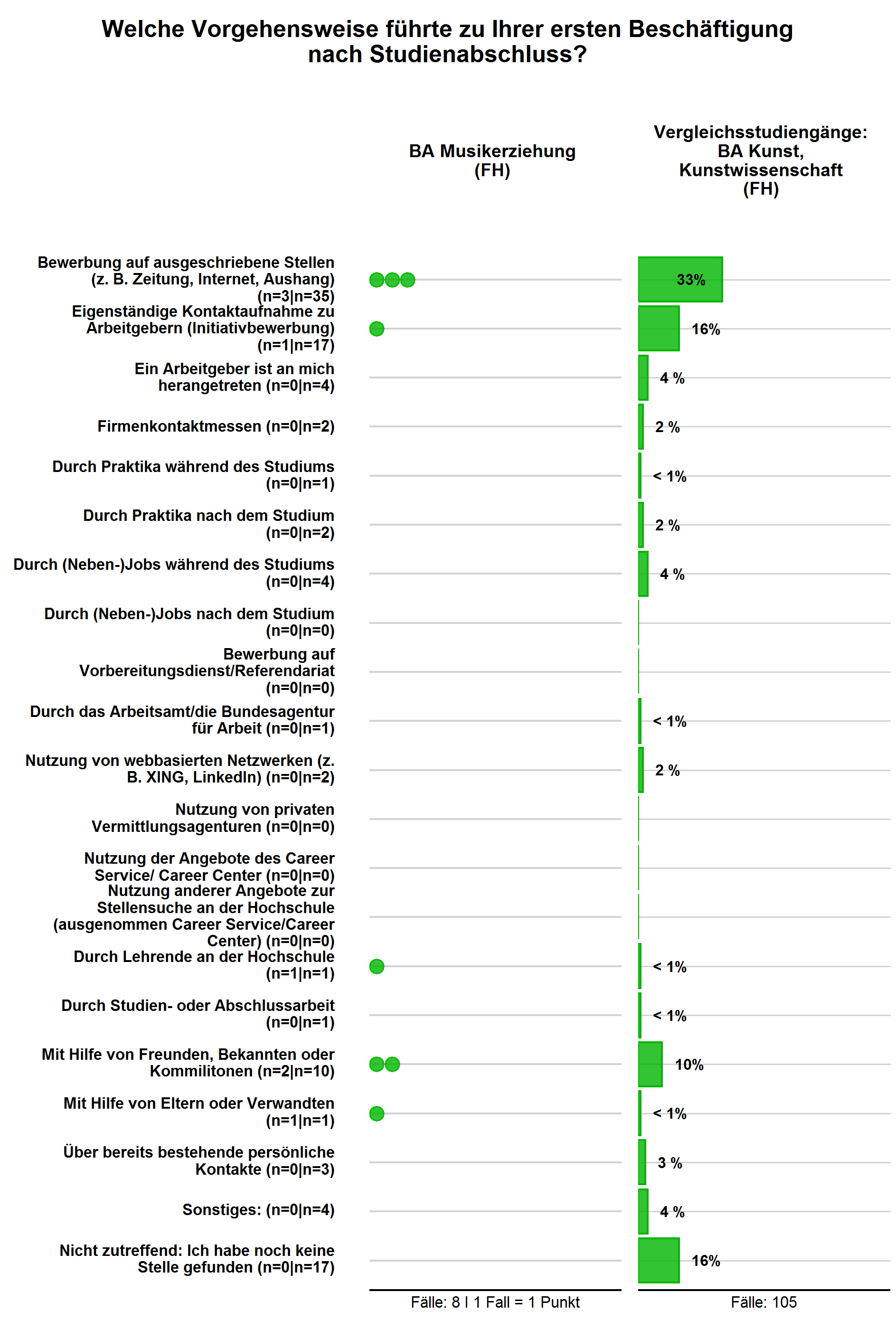 Abbildung 5: Erfolgreicher Weg der BeschäftigungssucheBeruf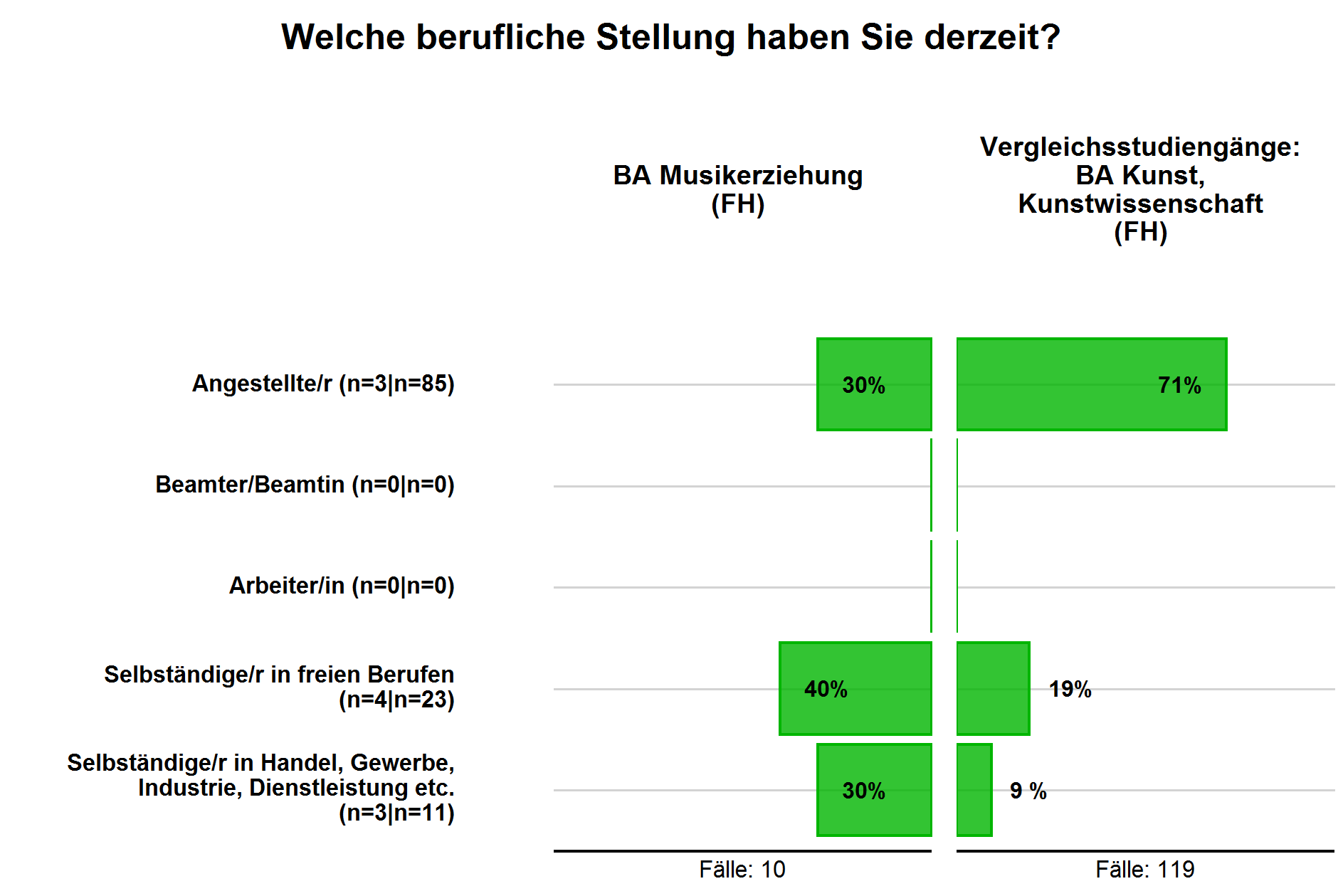 Abbildung 6: Berufliche Stellung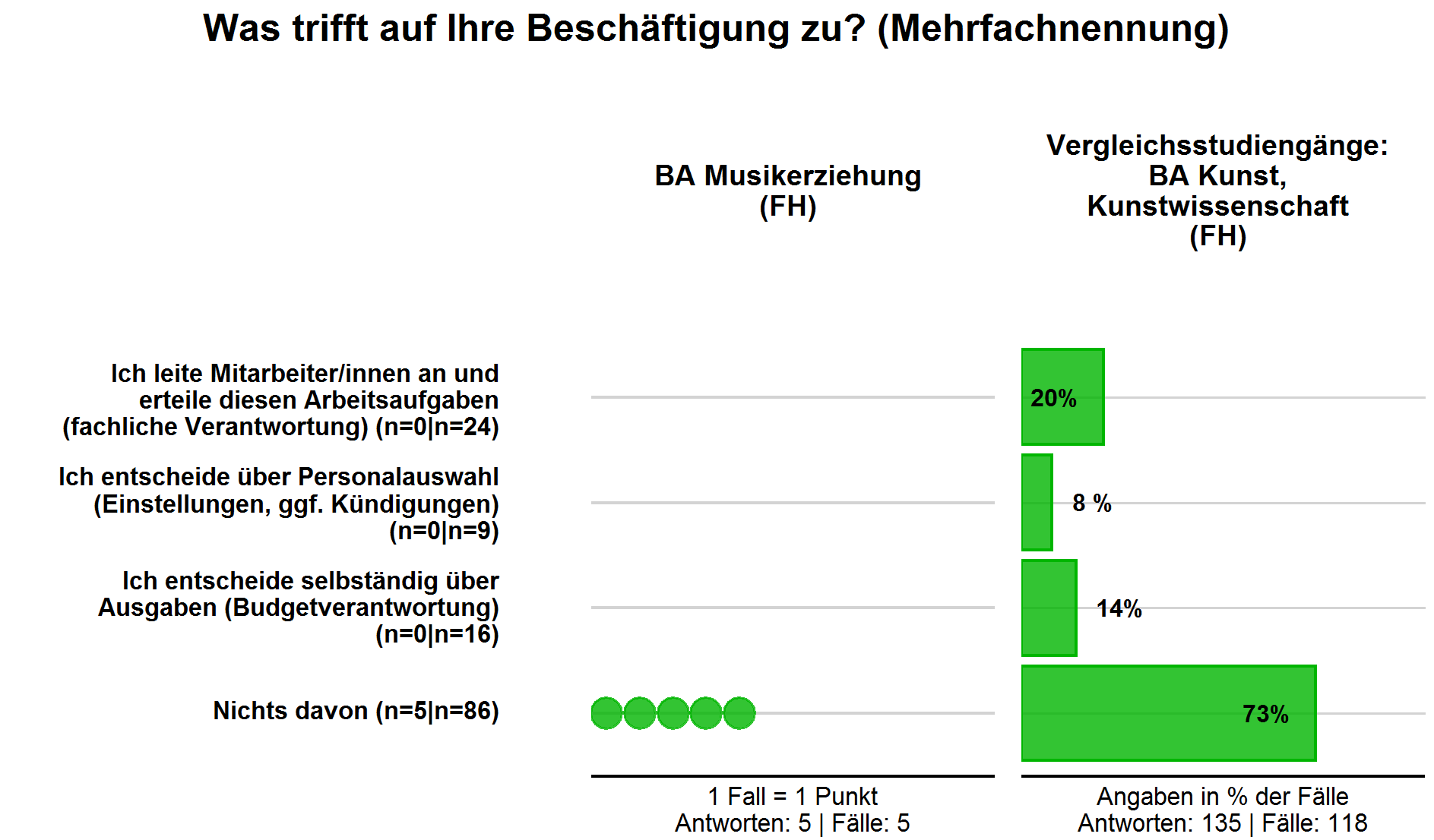 Abbildung 7: Leitungsaufgabe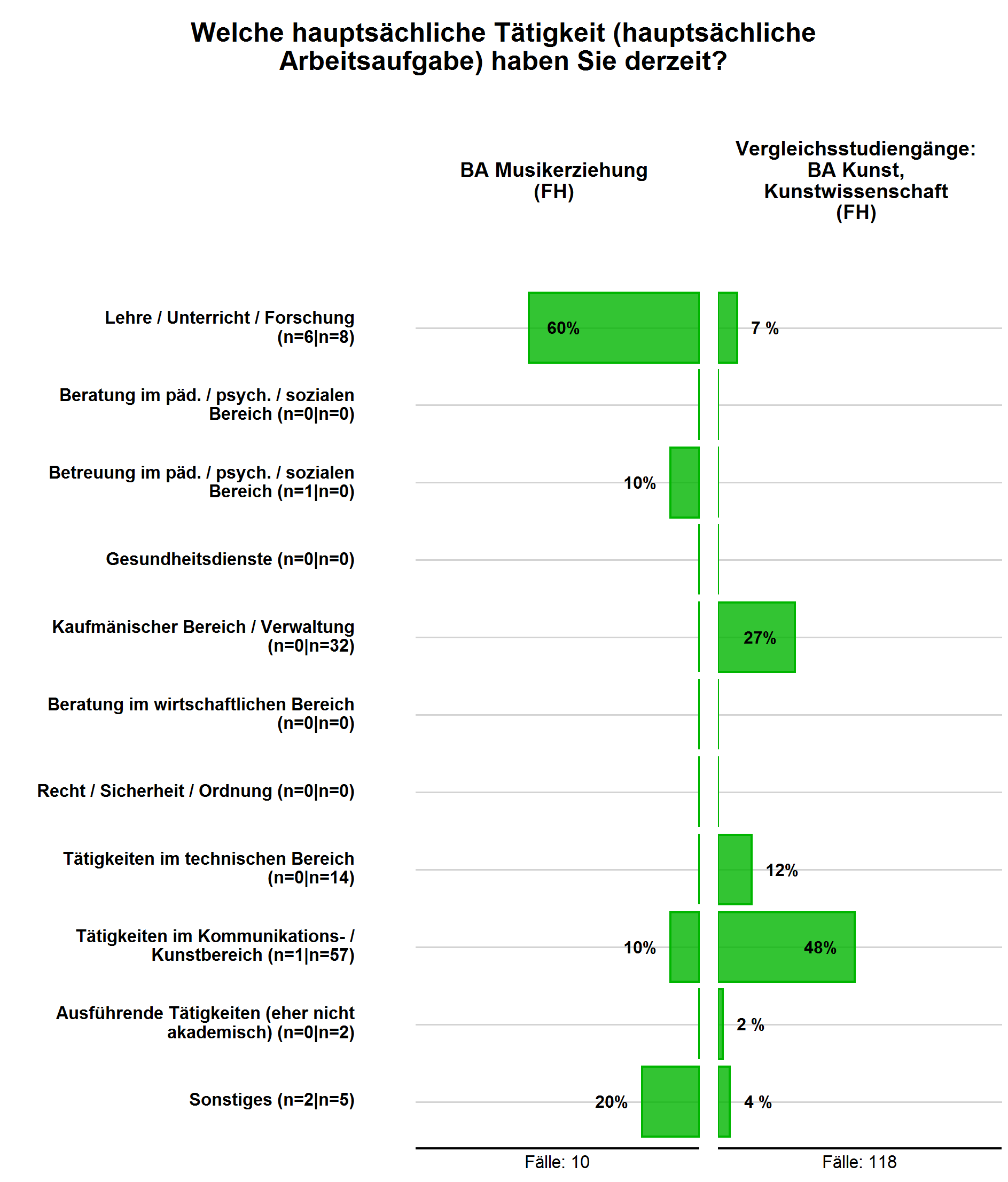 Abbildung 8: Hauptsächliche TätigkeitBeziehung zwischen Studium und Beschäftigung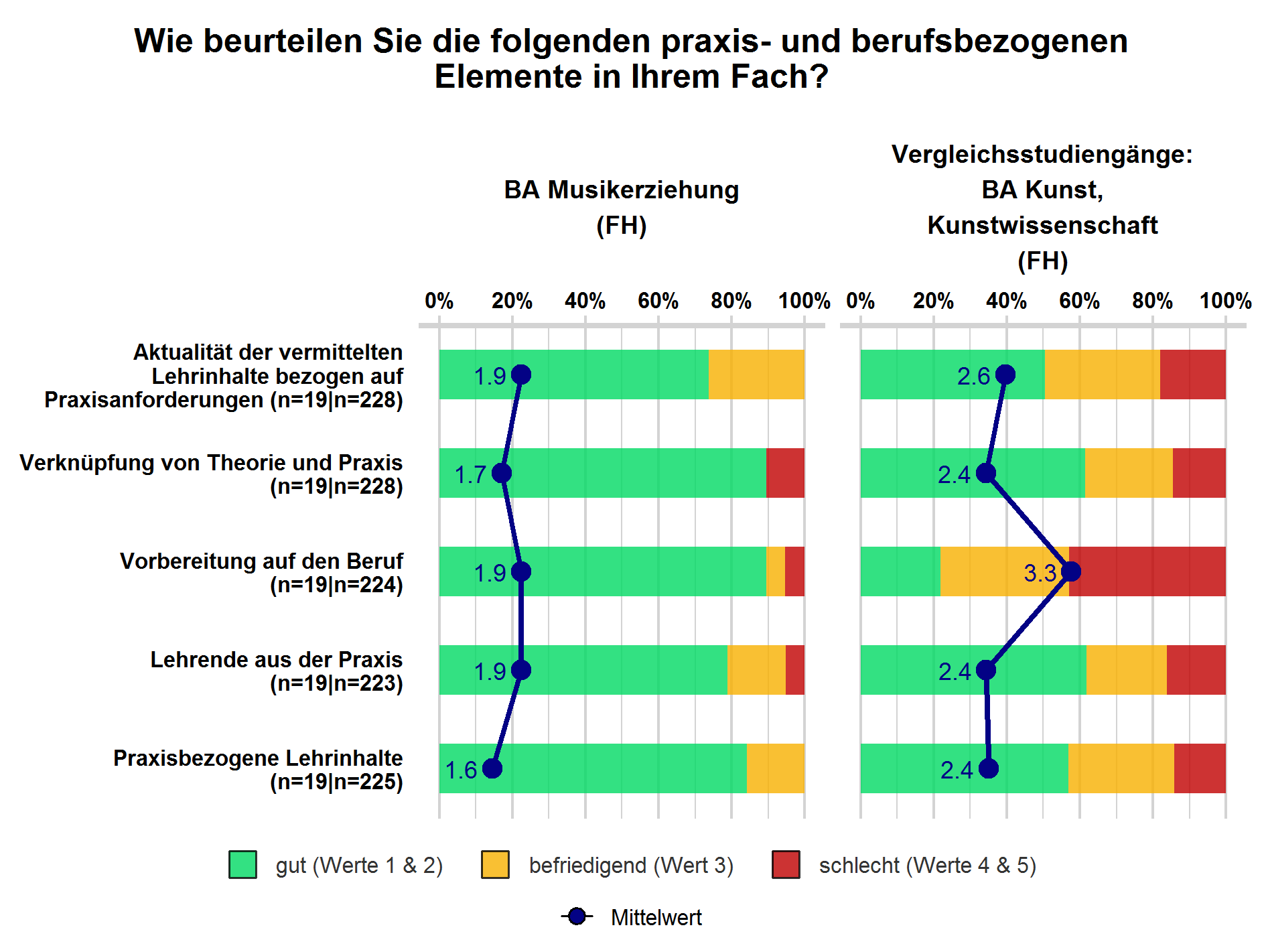 Abbildung 9: Bewertung der praxis- und berufsbezogenen Studienelemente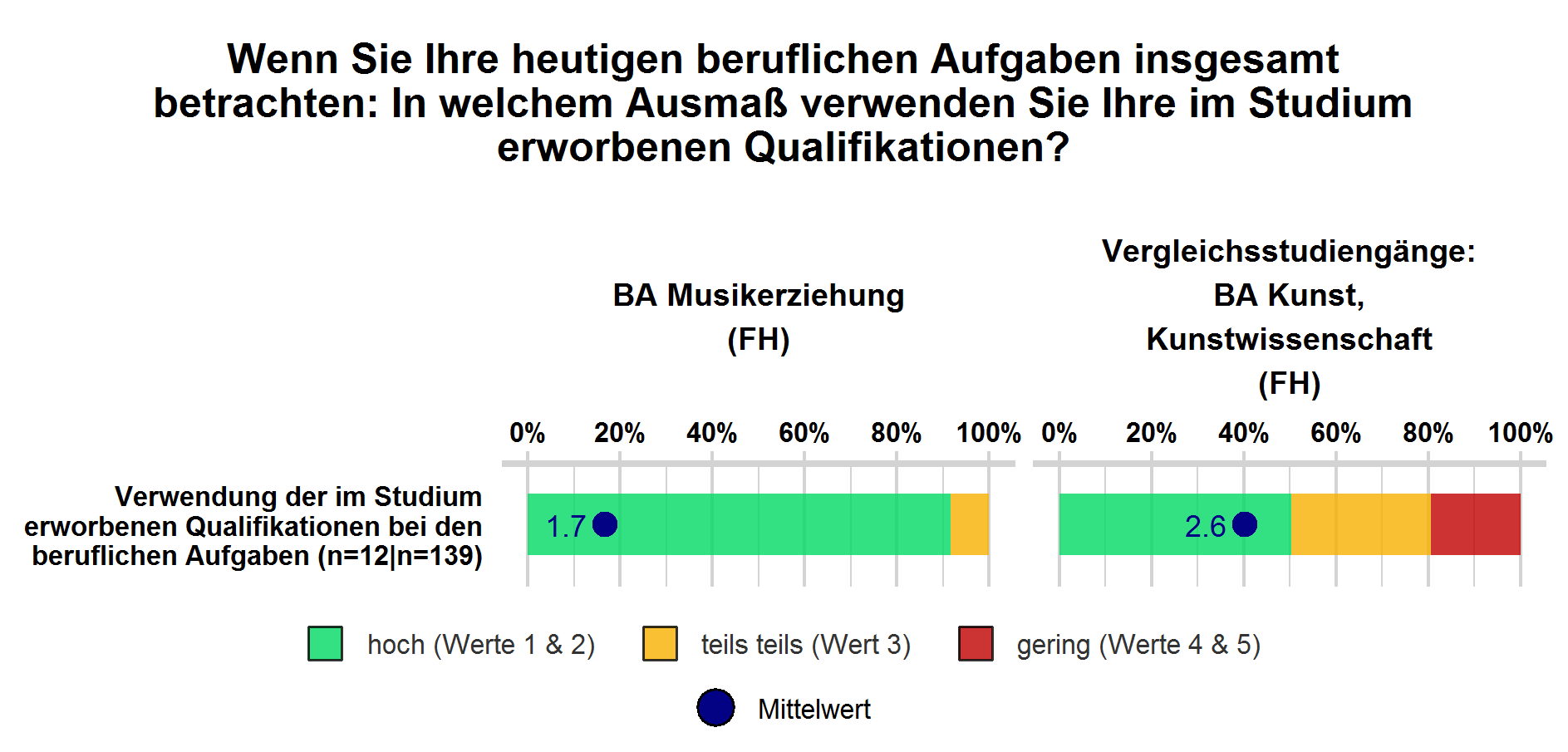 Abbildung 10: Verwendung der im Studium erworbenen Qualifikationen im Beruf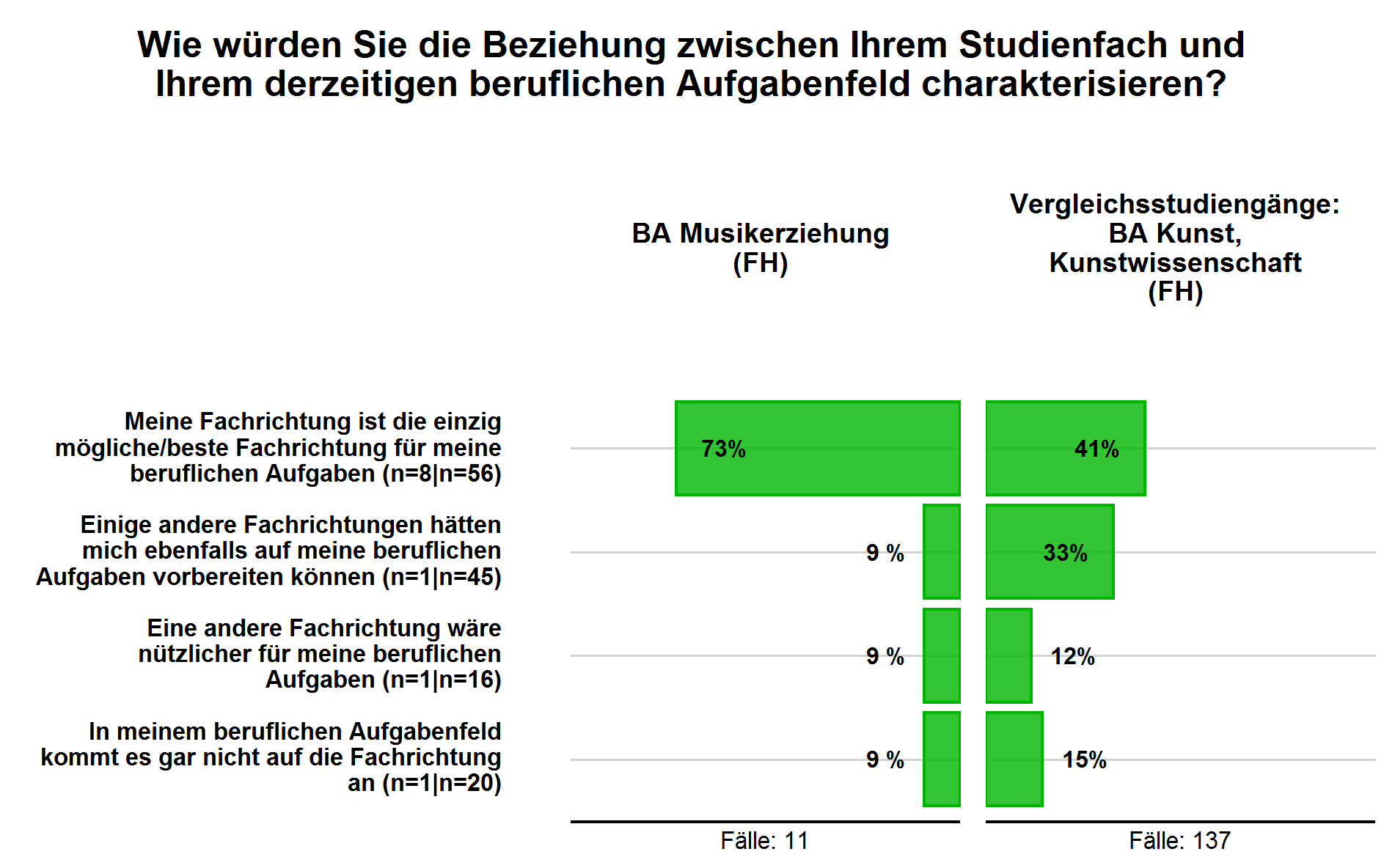 Abbildung 11: Beziehung zwischen Studienfach und den beruflichen Aufgaben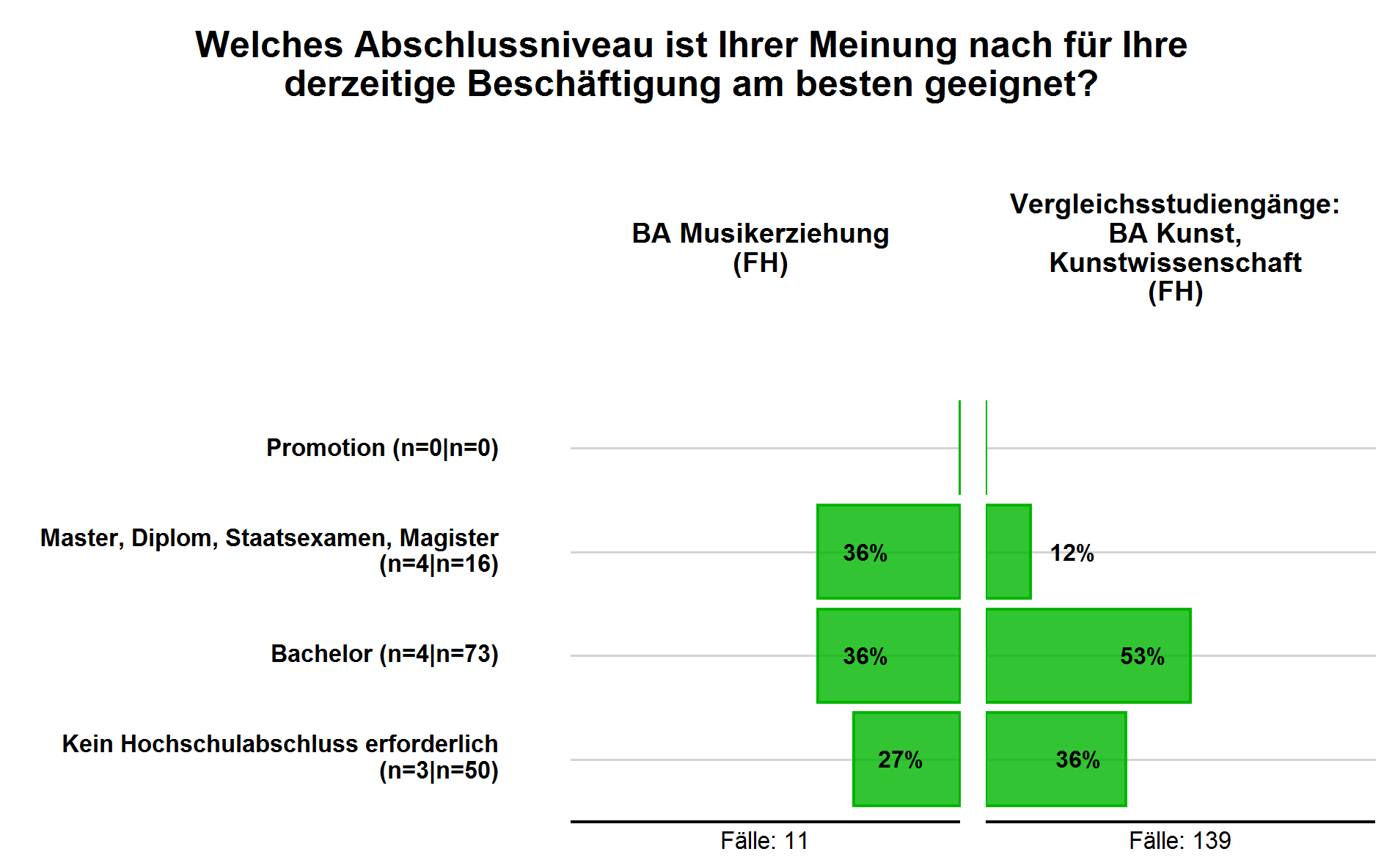 Abbildung 12: Geeignetes Abschlussniveau für die Beschäftigung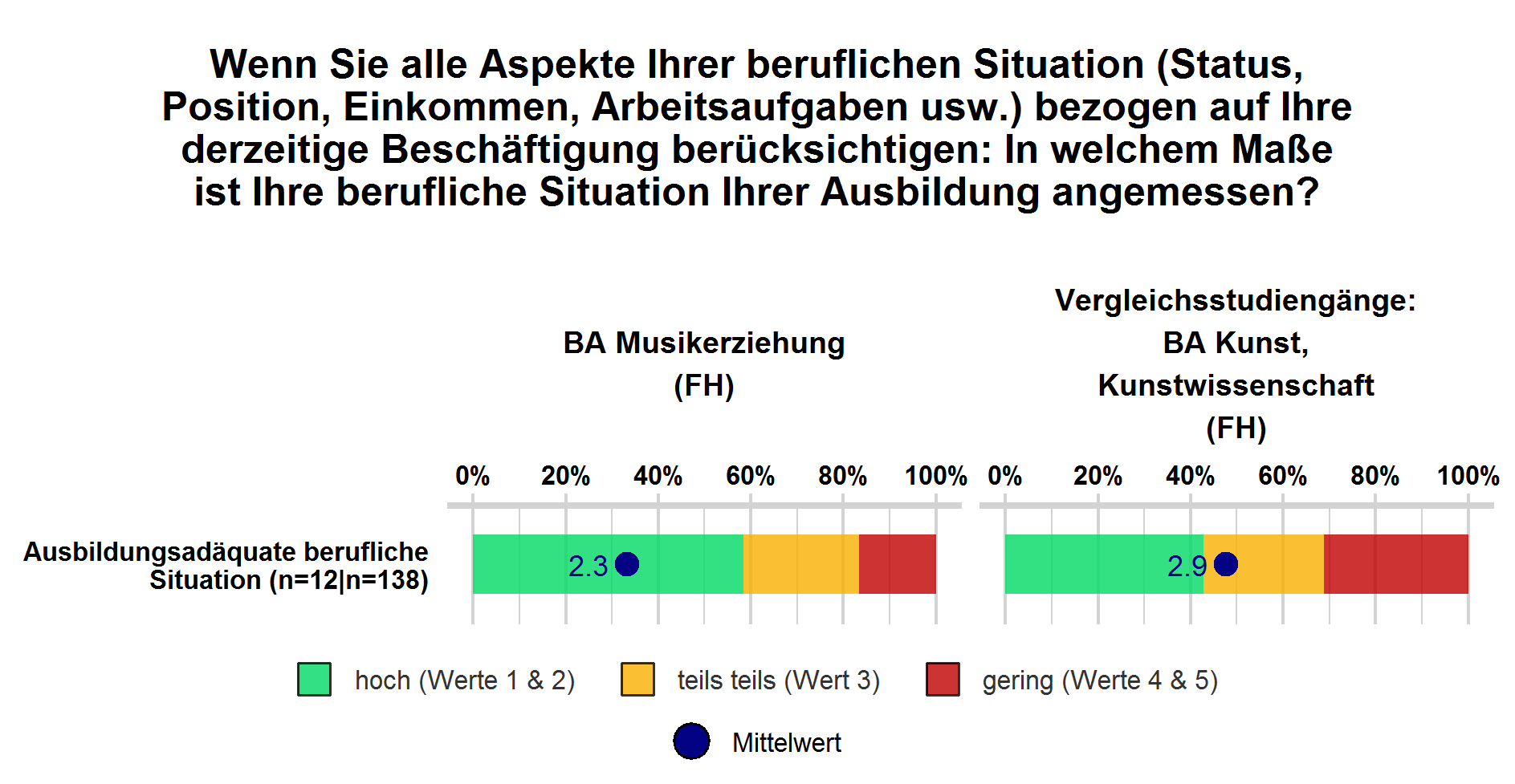 Abbildung 13: Ausbildungsadäquate berufliche SituationZufriedenheit mit dem Studium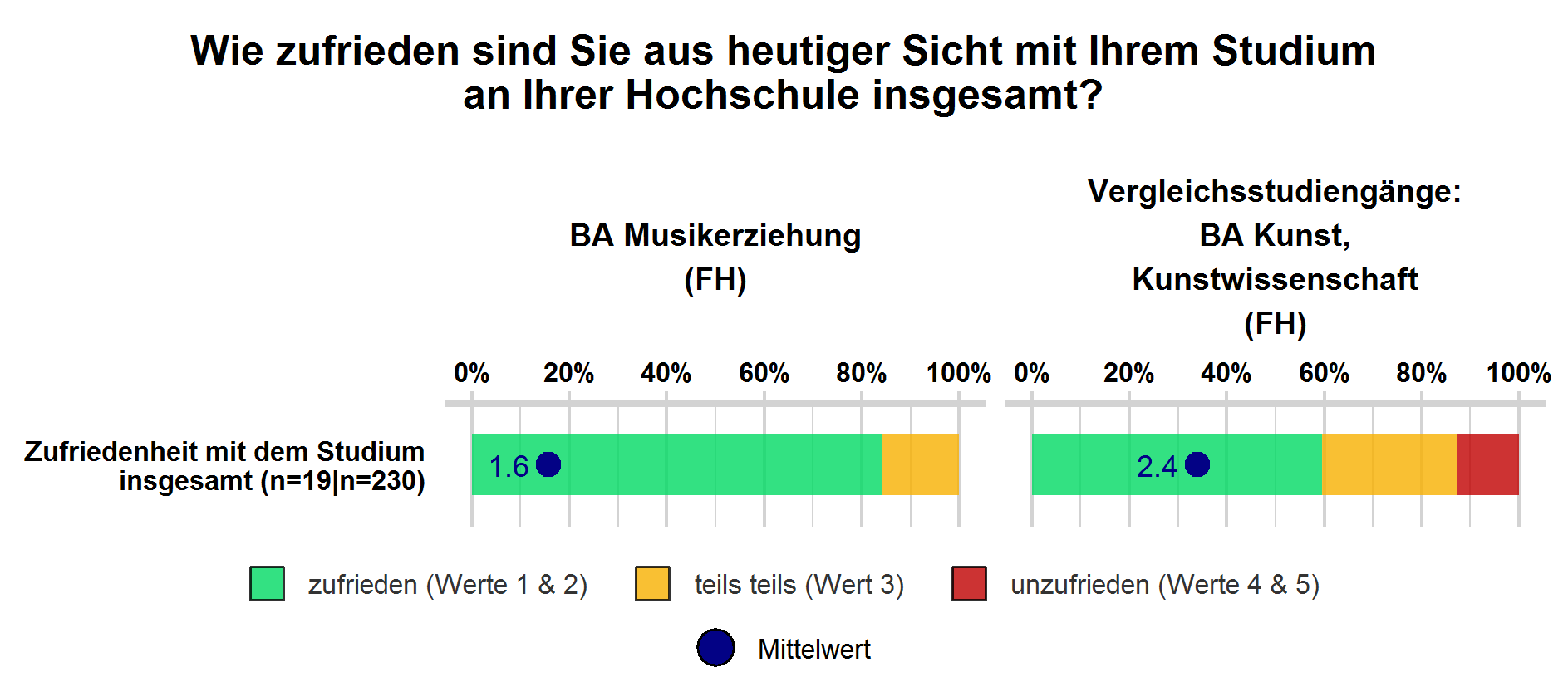 Abbildung 14: Zufriedenheit mit dem Studium insgesamt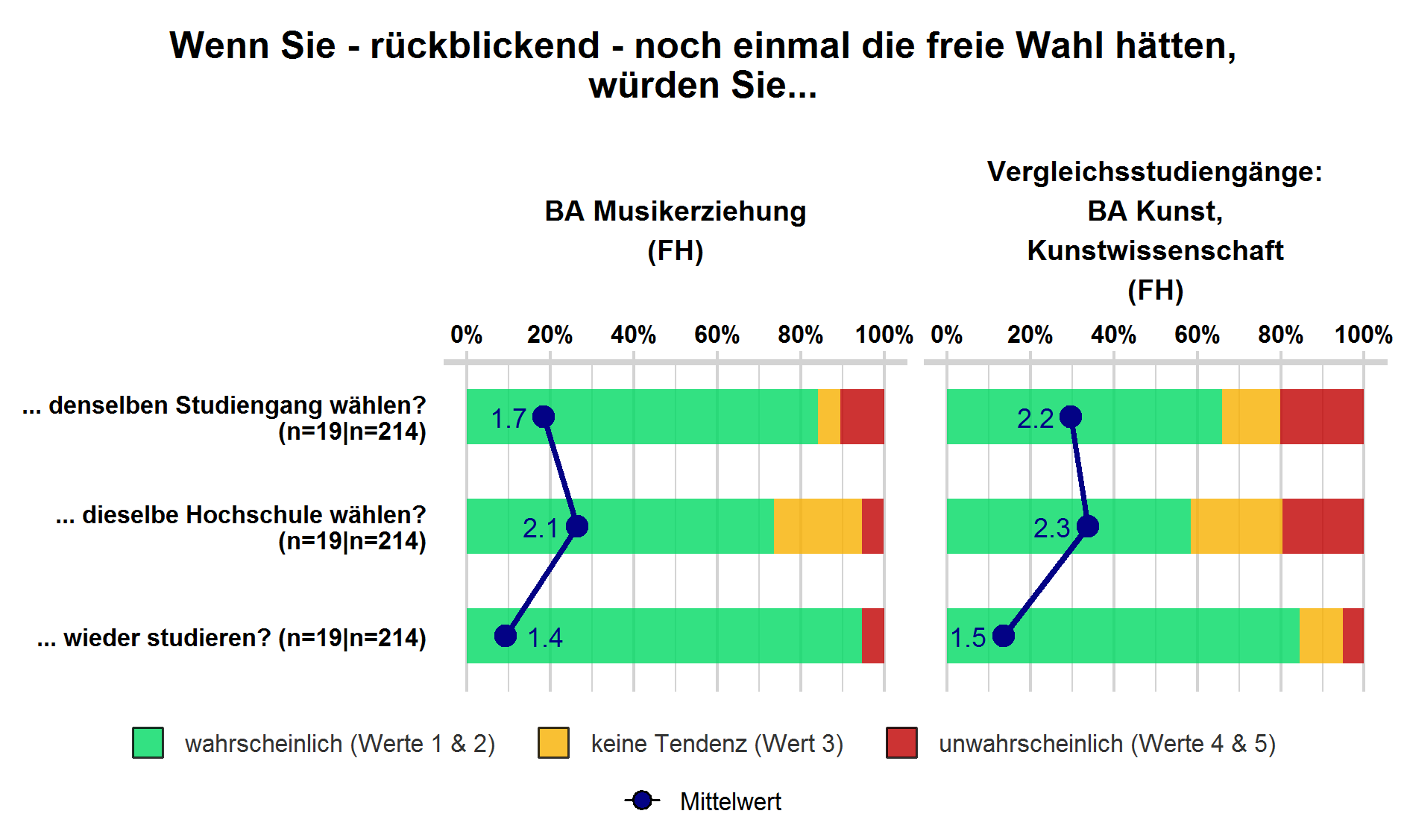 Abbildung 15: Rückblickende StudienentscheidungKompetenzen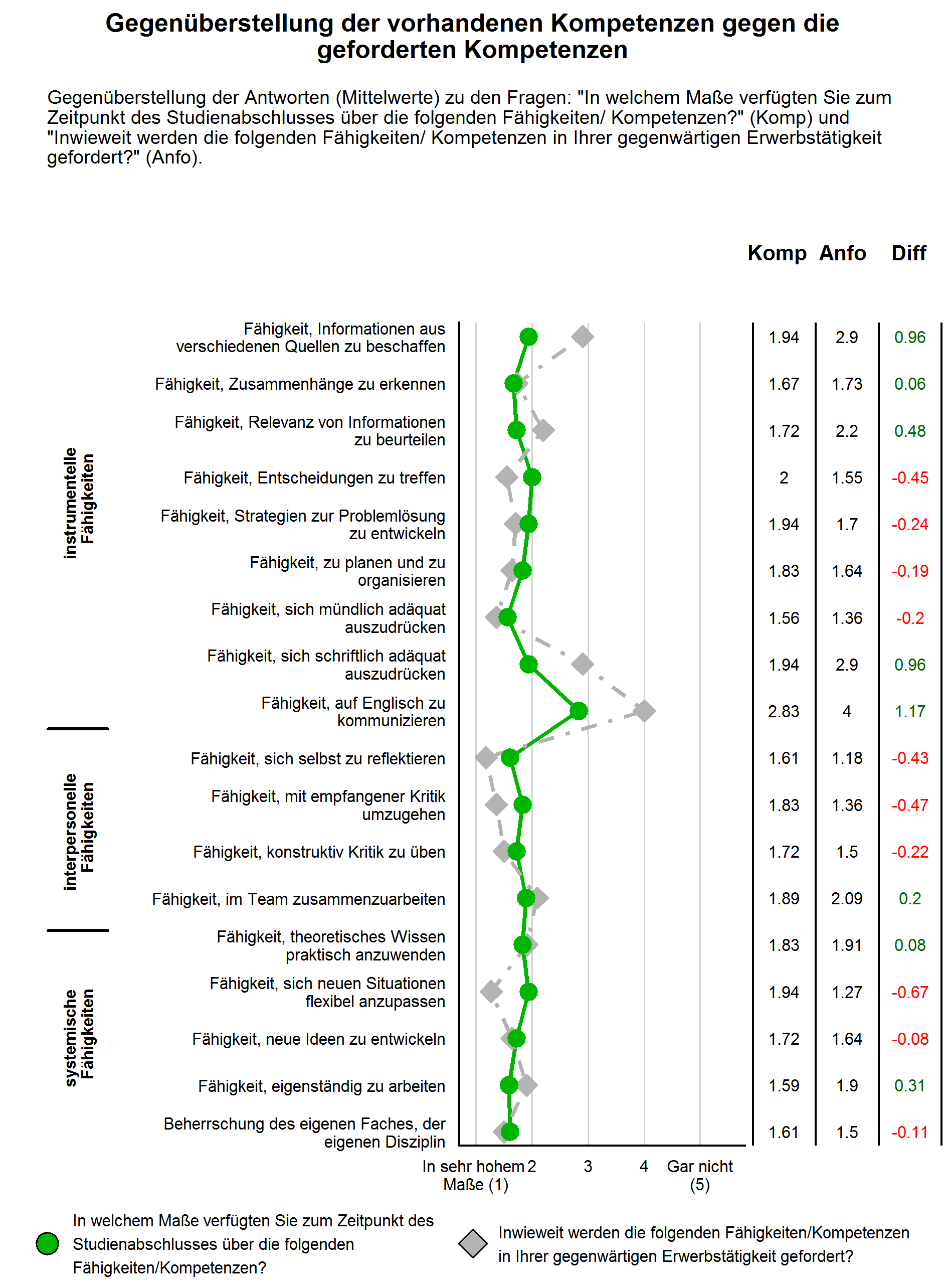 Abbildung 16: Auswertung KompetenzenImpressumAnsprechpartner für inhaltliche Fragen:Dirk Reifenberg
Universitätsplatz 12
34127 Kassel
Email: reifenberg@istat.de
Tel: 0561 - 953 796 81Ansprechpartner für technische Fragen:Daniel Prawirakoesoemah
Universitätsplatz 12
34127 Kassel
Email: kusumah@istat.de
Tel: 0561 - 953 796 79